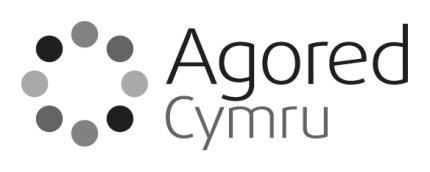 Unit Title:Administration of Medications via the Rectal RouteAdministration of Medications via the Rectal RouteAdministration of Medications via the Rectal RouteAdministration of Medications via the Rectal RouteAdministration of Medications via the Rectal RouteLevel:33333Credit:33333Sector:1.31.31.31.31.3Sub-sector:If an age restriction is required, please specify age and rationale:18+If an age restriction is required, please specify age and rationale:18+If an age restriction is required, please specify age and rationale:18+If an age restriction is required, please specify age and rationale:18+If an age restriction is required, please specify age and rationale:18+If an age restriction is required, please specify age and rationale:18+Does the unit require pre-requisite learning? If yes, please provide a rationale:?Does the unit require pre-requisite learning? If yes, please provide a rationale:?Does the unit require pre-requisite learning? If yes, please provide a rationale:?Does the unit require pre-requisite learning? If yes, please provide a rationale:?Does the unit require pre-requisite learning? If yes, please provide a rationale:?Does the unit require pre-requisite learning? If yes, please provide a rationale:?Does the unit need to be translated (Welsh/English)? (if yes, please give a justification including the approximate number of learners that will benefit from the translation)YesDoes the unit need to be translated (Welsh/English)? (if yes, please give a justification including the approximate number of learners that will benefit from the translation)YesDoes the unit need to be translated (Welsh/English)? (if yes, please give a justification including the approximate number of learners that will benefit from the translation)YesDoes the unit need to be translated (Welsh/English)? (if yes, please give a justification including the approximate number of learners that will benefit from the translation)YesDoes the unit need to be translated (Welsh/English)? (if yes, please give a justification including the approximate number of learners that will benefit from the translation)YesDoes the unit need to be translated (Welsh/English)? (if yes, please give a justification including the approximate number of learners that will benefit from the translation)YesIs the unit to be restricted? If yes, please provide a rationale.Is the unit to be restricted? If yes, please provide a rationale.Is the unit to be restricted? If yes, please provide a rationale.Is the unit to be restricted? If yes, please provide a rationale.Is the unit to be restricted? If yes, please provide a rationale.Is the unit to be restricted? If yes, please provide a rationale.Agored Cymru use only:Agored Cymru use only:Agored Cymru use only:Agored Cymru use only:Agored Cymru use only:Agored Cymru use only:Unit Prefix CodePE7Unit Review Cohort (QALL)Expiry Date(QALL)Purpose and Aim of the Unit:This unit is for those who prepare for and administer medications via the rectal route. The unit applies to medications used for and by individuals, as defined by personalised care plan / prescription chart. In order to undertake this unit, the candidate must have attended the relevant bowel care training (including Digital Rectal Examination training).LEARNING OUTCOMESASSESSMENT CRITERIAThe learner will:The learner can:Understand how to safely administer medication via the rectal route.Describe the anatomy of the sigmoid colon, rectum and anus. Describe the infection prevention and control measures required to administer medications via the rectal route.Describe any signs or symptoms that would prevent a medication being given via the rectal route. Identify the medications that may be administered via the rectal route.Describe the therapeutic effects, possible allergies, drug sensitivities, side effects, contraindications and incompatibilities, of the medications described in 1.4Identify any adverse reactions that would require administration to be stopped immediately, and the escalation and reporting requirements.Describe situations that would require reporting to line manager.Be able to prepare for the administration of medication via the rectal route.Apply the infection, prevention and control measures throughout the administration.Confirm the correct timing of the medication, in accordance with prescription.Confirm there are no contraindications in the administration of the medication in line with the personalised care planObtain the individuals consent in line with the personalised care plan.Ensure that the individual is in the appropriate anatomical position for rectal administration.Select, check and prepare the medication according to the medication administration record, in line with local policies and procedures.Undertake any required physiological measurement checks, in accordance with the personalised care plan.Be able to administer and monitor individuals’ medication.Safely administer the medication:
a) in line with legislation and local policiesb) in a way which minimises pain, discomfort and trauma to the individualc) maintaining an individual’s privacy, dignity and right to refused) performing and responding appropriately to any required baseline physiological measurements prior to administration.Monitor the individual’s condition during the administration of medication.Check the individual’s condition post administration of medication.Record and report the administration of the medication, in accordance with local policies and procedures.Dispose of out of date / part-used medications, in accordance with legal and organisational requirements.Assessment Information:Assessment Information:Assessment Information:Please indicate below any specific assessment information to be used with this unit, explaining range statements and minimum requirements within assessment criteria.Please indicate below any specific assessment information to be used with this unit, explaining range statements and minimum requirements within assessment criteria.Please indicate below any specific assessment information to be used with this unit, explaining range statements and minimum requirements within assessment criteria.The practical aspects of this unit may be completed within a simulated workplace environment, with at least one assessment being carried out in a practice setting.AC 1.3 Reference should be made to the specific medicine information AC 1.6 To include autonomic dysreflexia,  LO 2 - The learner must be observed on a minimum of three occasions, in line with local policies and procedures and scope of practice.Evidence of clear and accurate maintenance of records relating to the administration of medication must be completed.  AC 2.2 to include: checking that the individual has not been given any medication recently.AC 2.3 to include if there are any significant restrictions relating to baseline physiological measurements.AC 2.4 To include a statement about who can give consent on the individual’s behalf, if the individual cannot and how to confirm an individual’s identity.AC 2.5 Anatomical position for administration is ideally the left side, but this may not always be possible during, for example, a seizure.AC 2.7 Baseline physiological measurements may include glucose monitoring AC 3.2 To include the recognition of any adverse effects, and taking any appropriate action as required when these occurAC 3.3 To include:the recognition of any adverse effects, and taking any appropriate action as required when these occurany post administration observations as detailed in the personalised care plan If not specifically stated in the assessment information, a plural statement in any assessment criteria means a minimum of two.If not specifically stated in the assessment information, a plural statement in any assessment criteria means a minimum of two.If not specifically stated in the assessment information, a plural statement in any assessment criteria means a minimum of two.Prescribed Assessment Methods:Should there be any prescribed assessment methods for this unit?  If yes, please specify:ObservationAssessor Requirements:Should there be any specific assessor requirements to be used with this unit?  If yes, please specify:This unit must only be assessed by a registered practitioner who is occupationally competent in the administration of medication.Unit breakdownContact time for learning deliveryContact time for supervised assessmentIndependent Study /Skills Application /Preparation for AssessmentTotal TimeHours761730GLH =  13GLH =  13AASDAT = 17TUCT = 30Credits (TUCT / 10) =Credits (TUCT / 10) =Credits (TUCT / 10) =3Number of credits allocated to competency within the unit =Number of credits allocated to competency within the unit =Number of credits allocated to competency within the unit =2Number of credits allocated to knowledge within the unit =Number of credits allocated to knowledge within the unit =Number of credits allocated to knowledge within the unit =1Mappings:Please indicate below any links to NOS, National Curriculum Standards, or KSF other standards: